ASHLAND SCHOOL OF DANCEWASHBURN WINTER SESSIONSunday, February 5th – Sunday, March 12th  ONLINE REGISTRATION & ACCOUNT INFO: 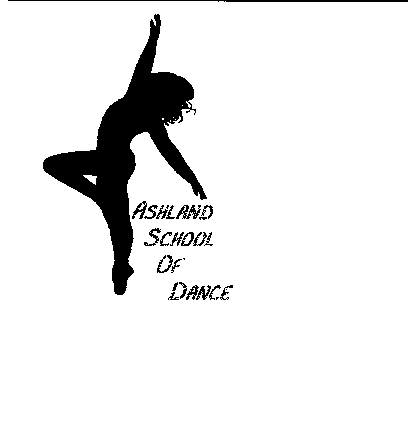 https://dancestudio-pro.com/online/asodSHOE FITTING DATE & TIME: Sunday, January 29  4:00 – 5:30 pm CLASS & SHOE FITTING LOCATION: 325 Washington Ave – Washburn Meditation Center Sunday12:45 – 1:30	Ballet/Jazz (Ages 5 – 6) 1:35 – 2:20	Jazz/Funk (Ages 6 – 8)2:25 – 3:10	Jazz/Tap (Ages 7 – 9)DANCE SESSION DETAILS: All classes are one day a week for the 6-week session. All class space is available on first come first serve basis. Use the following link to register your dancer for a Washburn dance class: https://dancestudio-pro.com/online/asod  Payment may be done online at the time of registration. Please email asod@centurytel.net or call/text 715-413-1074 if you have any questions regarding the Washburn dance session. Schedule is subject to change depending on registration for each class.CLASS COSTS: $45.00 – this cost covers all 6 classes for this session – payment is due at time of registration.  CLASS ATTIRE: Dancers should wear comfortable clothing (leotard, leggings/shorts, tshirt/tank top); please no jeans and dancers MUST have their hair pulled back away from their face. DANCE SHOES: Following are the shoes required for each dance class:Ballet/Jazz – ballet shoesJazz/Funk – jazz shoes Jazz/Tap – tap shoes NO CLASS DATES: Sunday, March 5th – there will be no scheduled dance classes. 
